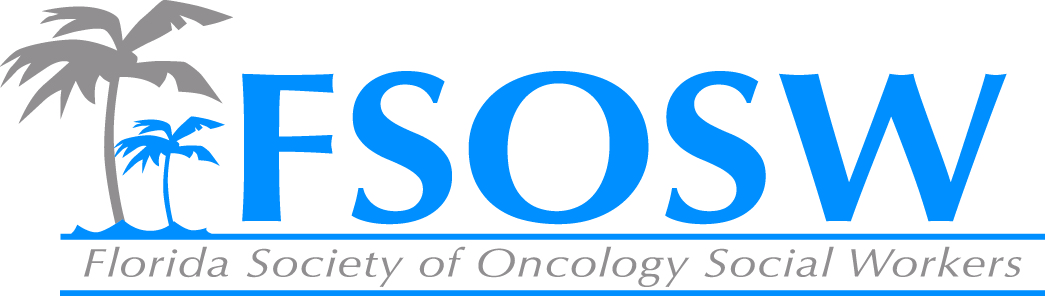 FSOSW Board MeetingNovember 9th9:00am -12:00 pmCall to Order/Welcome			Beth PageConference report 			Linda SappTreasurer’s Report			Linda SappNominations Report 			Elizabeth MarshallMembership Report			Amy RobertsCommunications Chair Report		Chelsea FooteACS update				Maria/SarahI  Can Cope 				Christina Austine-Valere	Regional Coordinators Chair Report	Jennifer Maggiore Historian Report				Chuck MiceliCEU Report				Cara KondakiUnfinished Business			Beth PageGale Smith ScholarshipLLS proposal New Business				Beth PageAdjournment				Beth Page